澳門同善堂中學校友青年會會徽設計比賽報名表格簡述設計意念（100字內）聲明：本人已閱讀及理解比賽章程，並同意遵照有關規定，當中包括主辦單位將擁有得獎作品之使用權，或因應實際需要而對作品作出修改，並保留不採用得獎作品作認證計劃的正式標誌之權利。備註：參賽者所提供的個人資料僅用作處理是次比賽之用。此表格可複印使用，請以清晰字體填寫。如有查詢，請與同善堂中學小學部黃素容老師，電話:28920484，或梁家傑先生，電話:66235409聯絡。姓名（中文）姓名（外文）電郵地址聯絡電話曾讀界別或現讀年級（如適用）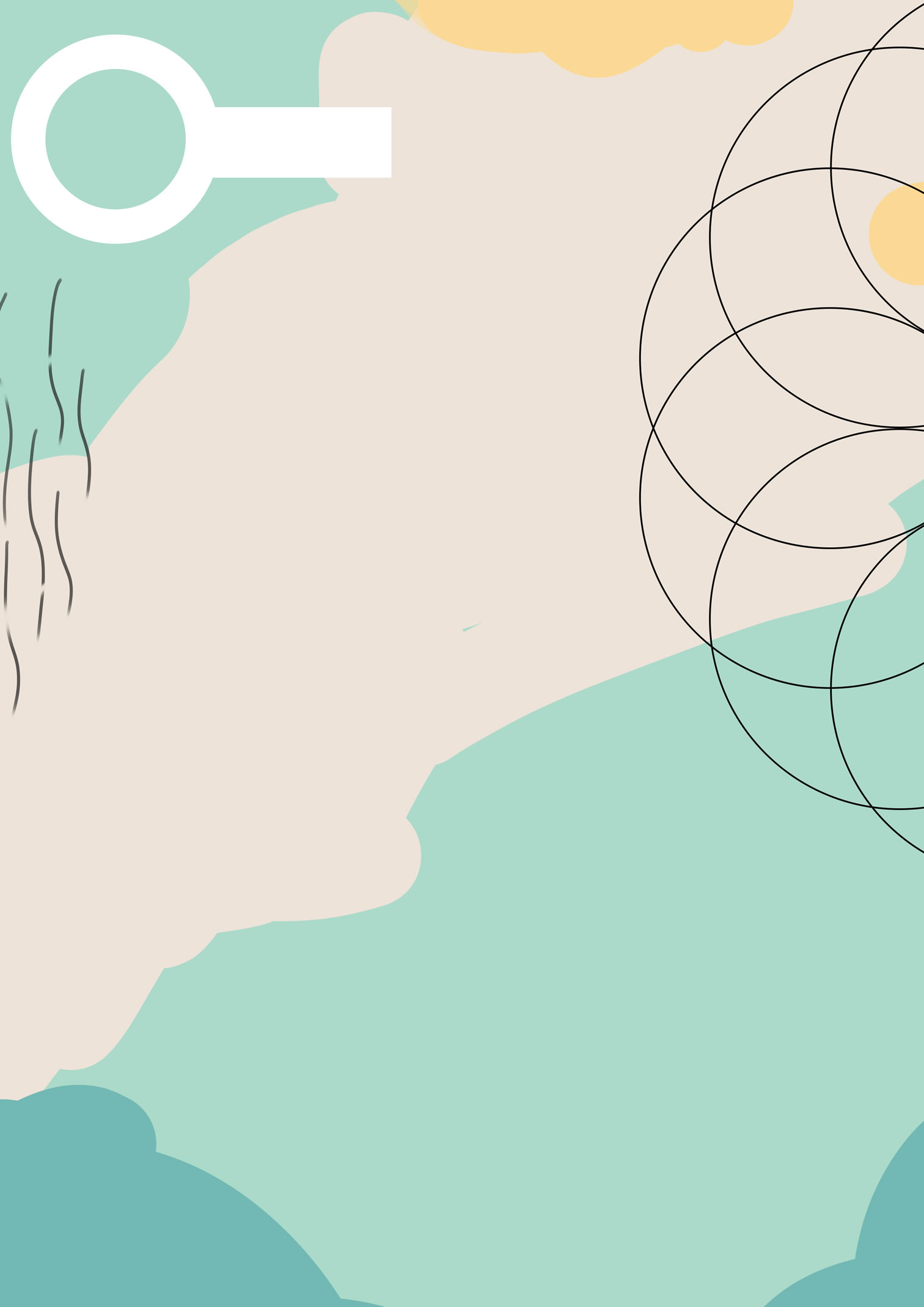 